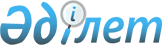 "Қазақстан Республикасының Ұлттық мұражайы" республикалық мемлекеттік мекемесінің кейбір мәселелері туралыҚазақстан Республикасы Президентінің 2013 жылғы 30 мамырдағы № 576 Жарлығы.
      Қазақстан Республикасының Президенті
      мен Үкіметі актілерінің жинағында 
      жариялануға тиіс          
      Қазақстанның тарихи-мәдени мұрасын сақтау және танымал ету мақсатында ҚАУЛЫ ЕТЕМІН:
      1. Қазақстан Республикасының Үкіметі заңнамаға сәйкес:
      1) "Қазақстан Республикасының Ұлттық мұражайы" республикалық
      мемлекеттік мекемесін (бұдан әрі - мекеме) құратын болсын;
      2) осы Жарлықтан туындайтын өзге де шараларды қабылдасын.
      2. Мекеменің директорын Қазақстан Республикасының Президенті
      қызметке тағайындайды және қызметінен босатады деп белгіленсін.
      3. Күші жойылды – ҚР Президентінің 31.07.2023 № 290 Жарлығымен.


      4. Осы Жарлық қол қойылған күнінен бастап қолданысқа енгізіледі.
					© 2012. Қазақстан Республикасы Әділет министрлігінің «Қазақстан Республикасының Заңнама және құқықтық ақпарат институты» ШЖҚ РМК
				
Қазақстан Республикасының
Президенті
Н.Назарбаев